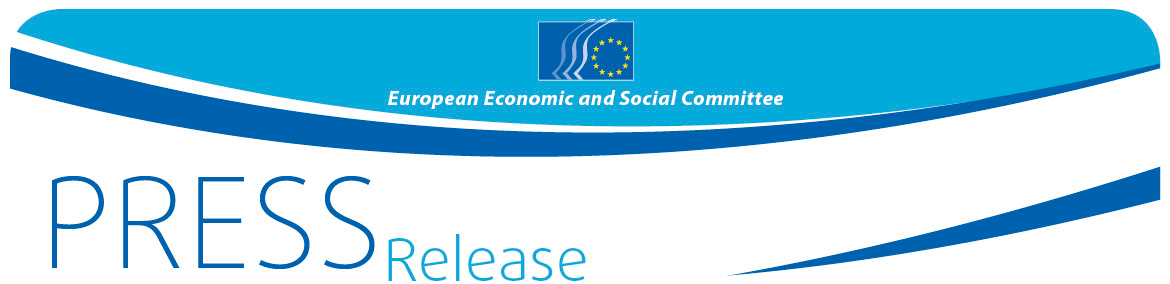 Ποια η θέση του πολιτισμού στο μέλλον της Ευρώπης; Έφηβοι από το Ίλιον προετοιμάζονται να δώσουν την απάντησή τους στις ΒρυξέλλεςΣτις 28 Φεβρουαρίου, στις 9:30 π.μ,  το 5o  Γενικό λύκειο Ιλίου στην Αττική θα υποδεχτεί την κ. Ευαγγελία Κεκελέκη μέλος της Ευρωπαϊκής Οικονομικής και Κοινωνικής Επιτροπής, στο πλαίσιο της προετοιμασίας της συνόδου ολομέλειας της νεολαίας με τίτλο «Η δική σου Ευρώπη, η δική σου φωνή! (YEYS - Your Europe, Your Say!), η οποία θα πραγματοποιηθεί στις Βρυξέλλες στις 15 και 16 Μαρτίου 2018.Τριάντα τρία σχολεία από όλη την Ευρώπη, από τα 28, δηλαδή, κράτη μέλη της ΕΕ και από τις πέντε υποψήφιες χώρες, θα έρθουν στις Βρυξέλλες και θα μιλήσουν στα ευρωπαϊκά θεσμικά όργανα για τον ρόλο που πιστεύουν πως διαδραματίζει ο πολιτισμός στο μέλλον της Ευρώπης. Οι μαθητές θα ανταλλάξουν ιδέες, θα συζητήσουν και θα ψηφίσουν σχετικά με τρεις προτάσεις, τις οποίες τα ευρωπαϊκά θεσμικά όργανα θα συνεκτιμήσουν στις πολιτικές που θα χαράξουν.Η Ευαγγελία Κεκελέκη θα συνεργαστεί με τους μαθητές πριν από τη σύνοδο ολομέλειας της νεολαίας του Μαρτίου προκειμένου να προετοιμάσουν μαζί τις απαντήσεις σε ορισμένα καίρια ερωτήματα σχετικά με το μέλλον του ευρωπαϊκού πολιτισμού:Ποιος είναι ο ευρωπαϊκός πολιτισμός; Είναι μόνο το σύνολο των εθνικών παραδόσεων ή υπάρχουν κοινές αξίες που μας κάνουν όλους Ευρωπαίους;Ποιος είναι ο ρόλος του πολιτισμού και των πολιτιστικών ανταλλαγών στη ζωή των μαθητών;Τι μπορεί να κάνει η Ευρωπαϊκή Ένωση για να προωθήσει τον πολιτισμό (κινηματογράφος, μουσική, λογοτεχνία, θέατρο, χορός, κ.λπ.) και να προστατεύσει καλύτερα τα μνημεία πολιτιστικής κληρονομιάς;Ποιος θα μπορούσε να είναι ο ρόλος του πολιτισμού στην οικονομική αναγέννηση των περιφερειών και των πόλεων της Ευρώπης; Πώς θα μπορούσε η αναγέννηση αυτή να δώσει καινούριες ευκαιρίες στους νέους, με τη μορφή νέων θέσεων εργασίας;Η εκδήλωση με τίτλο «Η δική σου Ευρώπη, η δική σου φωνή!» (“YEYS - Your Europe, Your Say!”) διοργανώνεται από την Ευρωπαϊκή Οικονομική και Κοινωνική Επιτροπή (ΕΟΚΕ), τη φωνή της κοινωνίας των πολιτών στο ευρωπαϊκό επίπεδο, και είναι η πιο εμβληματική της εκδήλωση για τη νεολαία. Μέσω αυτής της πρωτοβουλίας, η ΕΟΚΕ διασφαλίζει ότι οι απόψεις, οι εμπειρίες και οι ιδέες της νέας γενιάς λαμβάνονται υπόψη κατά τη χάραξη των πολιτικών της ΕΕ. Η Ευαγγελία Κεκελέκη είναι μέλος της ΕΟΚΕ από το 2010, ενεργό μέλος της Ομάδας των Διαφόρων Δραστηριοτήτων της ΕΟΚΕ και γενική γραμματέας του Κέντρου Προστασίας Καταναλωτών. Περισσότερες λεπτομέρειες για τη φετινή έκδοση της συνόδου ολομέλειας της νεολαίας YEYS2018 είναι διαθέσιμες στην επίσημη ιστοσελίδα της εκδήλωσης και στο βίντεο της περσινής εκδήλωσης εδώ.Για περισσότερες πληροφορίες μπορείτε να επικοινωνήσετε με το:Γραφείο Τύπου της ΕΟΚΕ – κα Αικατερίνη Σερίφη
+ 32 (0)2 546 91 75 – Κινητό: + 32 (0) 473 72 29 99aikaterini.serifi@eesc.europa.eu@EESC_PRESSΒΙΝΤΕΟ: Πώς η ΕΟΚΕ έκανε τη διαφορά;______________________________________________________________________________Η Ευρωπαϊκή Οικονομική και Κοινωνική Επιτροπή διασφαλίζει την εκπροσώπηση των διάφορων οικονομικών και κοινωνικών συνιστωσών της οργανωμένης κοινωνίας των πολιτών. Ιδρύθηκε από τη Συνθήκη της Ρώμης, το 1957, και είναι θεσμικό όργανο με συμβουλευτικά καθήκοντα. Ο συμβουλευτικός της ρόλος επιτρέπει στα μέλη της, άρα και στις οργανώσεις που αυτά εκπροσωπούν, να συμμετέχουν στην διαδικασία λήψης αποφάσεων της ΕΕ. Η ΕΟΚΕ αριθμεί 350 μέλη από ολόκληρη την ΕΕ. Τα μέλη της διορίζονται από το Συμβούλιο της Ευρωπαϊκής Ένωσης._______________________________________________________________________________Αριθ. /201822 Φεβρουαρίου 2018